บันทึกแนวทางการปฏิบัติที่ดีชื่อผลงาน องค์ความรู้แนวปฏิบัติที่ดีในการจัดตารางเรียนตารางสอนให้มีประสิทธิภาพเพิ่มมากขึ้น1.เจ้าของผลงาน นายศักดิ์สิทธิ์ เป็งอินทร์, นายจิรวัฒน์ แก้วรากมุข, นางสาวแสงจันทร์ อนนทยี, นางอะจิมา เปงเฟย2.สังกัด สำนักส่งเสริมวิชาการและงานทะเบียน3.ชุมชนนักปฏิบัติ	  ด้านการผลิตบัณฑิต			  ด้านการวิจัย			  ด้านการพัฒนาสมรรถนะการปฏิบัติงาน4.ประเด็นความรู้  ทราบถึงปัจจัยที่ส่งผลต่อการจัดตารางเรียนตารางสอนได้แนวปฏิบัติที่ดีในการลดปัญหาที่ส่งผลต่อการจัดตารางเรียนตารางสอนพัฒนาระบบเพื่อให้การปฏิบัติงานมีความถูกต้อง รวดเร็ว ใช้งานสะดวก และมีประสิทธิภาพเพิ่มขึ้นแก้ไขประกาศให้เข้ากับแนวปฏิบัติในปัจจุบัน5.ความเป็นมาหลักการและเหตุผลตามที่ มหาวิทยาลัยเทคโนโลยีราชมงคลล้านนา ได้มีการจัดตารางเรียนตารางสอน ผ่านระบบทะเบียนกลาง ซึ่งในแต่ละปีการศึกษาจะมีผู้รับผิดชอบการจัดตารางเรียนตารางสอนของแต่ละคณะเข้าร่วมจัดตารางเรียนตารางสอนตามวันเวลาที่ สำนักส่งเสริมวิชาการและงานทะเบียน (สวท.) กำหนด แต่ปัจจุบันจะมีการส่งเรื่องมายัง สวท. เพื่อขอแก้ไก้ข้อมูลการจัดตารางเรียนตารางสอนอยู่เป็นประจำ ทำให้การปฏิบัติงานในขั้นตอนต่อไปมีผลกระทบ และเกิดความล่าช้าของการปฏิบัติงานในขั้นตอนต่อไป อันเนื่องจากการแก้ไขข้อมูลตารางเรียนตารางสอน แต่มีบางคณะที่ไม่มีการแก้ไขข้อมูลตารางเรียนตารางสอนดังนั้น เมื่อปรับปรุง และพัฒนากระบวนการจัดตารางเรียนตารางสอนให้ดีและมีประสิทธิภาพเพิ่มมากขึ้น สวท.จึงได้จัดโครงการนี้ขึ้นมา ให้แต่ละคณะได้นำเสนอแนวปฏิบัติที่ดีของแต่ละคณะ เพื่อจัดทำแนวปฏิบัติที่ดีที่สามารถนำไปใช้ได้ทุกคณะ เพื่อให้การจัดตารางเรียนตารางสอนให้ดีและมีประสิทธิภาพเพิ่มมากขึ้น ลดการแก้ไขให้น้อยลง สามารถจัดตารางเรียนตารางสอนได้รวดเร็วยิ่งขึ้น และขยายผลแนวปฏิบัติที่ดีไปใช้กับทุกพื้นที่วัตถุประสงค์ปรับปรุงแนวปฏิบัติที่ดีในการจัดตารางเรียนตารางสอนให้ดีและมีประสิทธิภาพเพิ่มมากขึ้นลดการแก้ไขการจัดตารางเรียนตารางสอน ในภายหลัง6.แนวทางการปฏิบัติที่ดี (วิธีการ กระบวนการ เครื่องมือการจัดการความรู้ที่ใช้)การแลกเปลี่ยนเรียนรู้ ครั้งที่ 1บันทึกการเล่าเรื่องกลุ่มวิชาศึกษาทั่วไป วันที่ 14 มกราคม 2565ครั้งที่ 2บันทึกการเล่าเรื่องคณะบริหารธุรกิจและศิลปะศาสตร์ วันที่ 4 กุมภาพันธ์ 2565 เวลา 10.00 น. – 12.00 น. ประชุมออนไลน์ผ่านระบบ Microsoft Teamsปัญหาหลักๆ คือ ให้ศึกษาทั่วไปรีบจัดตารางเรียนตารางสอบให้แล้วเสร็จเร็วขึ้น ซึ่งปัญหามีบางคณะส่งข้อมูลให้ศึกษาทั่วไปช้า(ต้องไปตามแก้ไขคณะที่เป็นปัญหา)ผลการเทียบโอนที่ออกช้าเฉลี่ยภาระการสอน ให้กระจายทั้งภาคเรียนที่ 1 และ 2ครั้งที่ 1บันทึกการเล่าเรื่องคณะศิลปกรรมและสถาปัตยกรรมศาสตร์ วันที่ 4 มีนาคม 2565 เวลา 10.00 น. – 12.00 น. ประชุมออนไลน์ผ่านระบบ Microsoft Teamsปัญหาหลักๆ คือ หลักๆคือนักศึกษาตกค้าง ทำให้หลุดแผนการเรียนเสนอแนะให้ความสำคัญกับวิชาที่สำคัญ เขียนแบบ Lab ทัศนศิลป์  แนวทางแก้ไขปรับปรุงควรแก้ไขประกาศการเทียบโอน ประกาศเดิมที่ควรแก้ไข https://bit.ly/3D753ce โดยแก้ขดังนี้จากประกาศ ข้อ 2 “ให้นักศึกษาดำเนินการขอเทียบโอนผลการเรียนภายใน 30 วัน แก้ไขเป็น “ให้นักศึกษาดำเนินการขอเทียบโอนผลการเรียน ก่อนสิ้นสุดวันลงทะเบียนเรียนปกติ 5 วัน”จากประกาศ ข้อ 2 “ให้คณะกรรมการเทียบโอนผลการเรียนประจำหลักสูตร พิจารณาและดำเนินการส่งผลการพิจารณาถึงงานทะเบียนและวัดผล/กองการศึกษา/สำนักส่งเสริมวิชาและงานทะเบียน ให้แล้วเสร็จภายใน 45 วัน”แก้ไขเป็น “ให้คณะกรรมการเทียบโอนผลการเรียนประจำหลักสูตร พิจารณาและดำเนินการส่งผลการพิจารณาถึงงานทะเบียนและวัดผล/กองการศึกษา/สำนักส่งเสริมวิชาและงานทะเบียนให้แล้วเสร็จภายในวันลงทะเบียนปกติ”ภาพประกาศ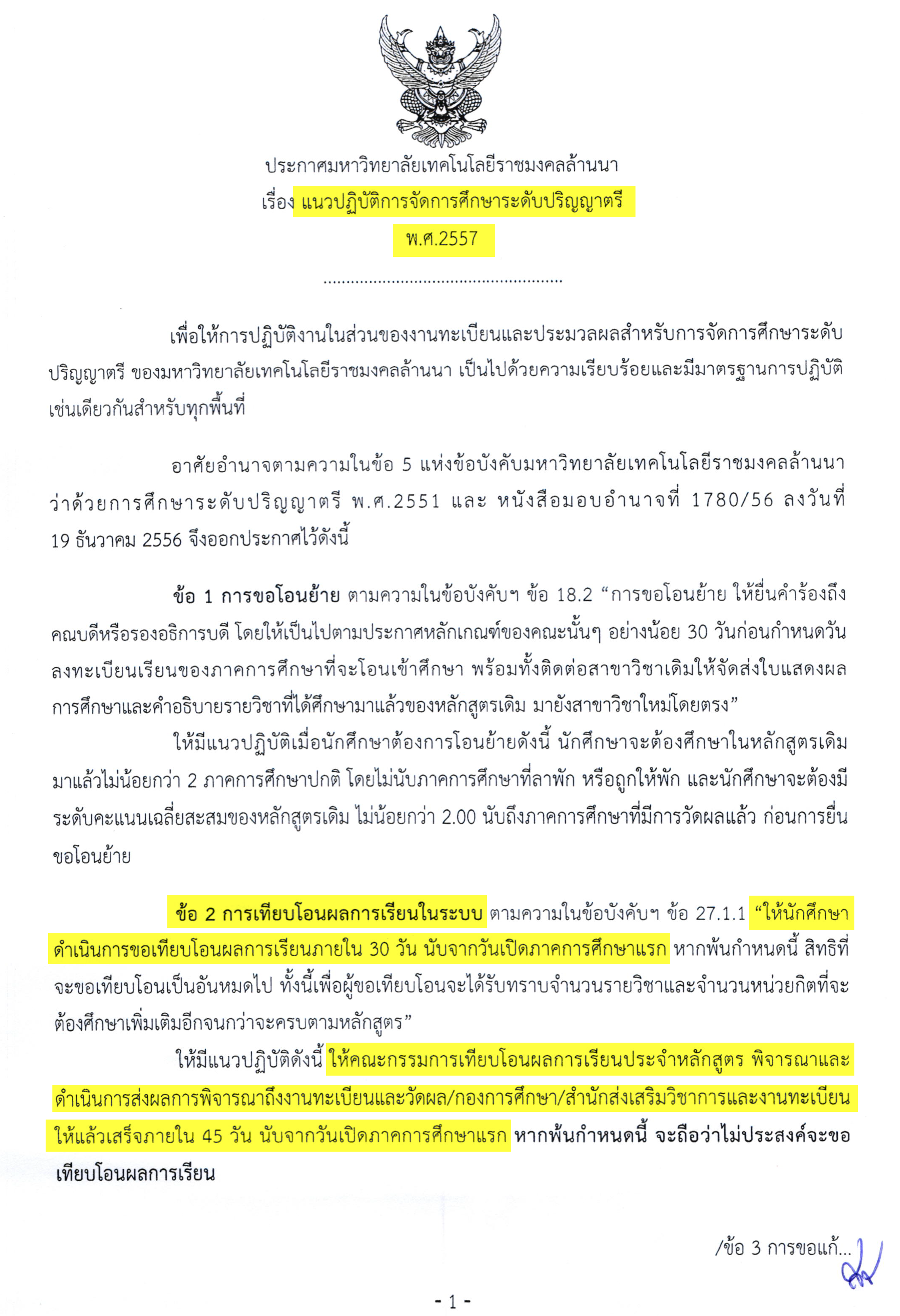 พัฒนาโปรแกรมระบบทะเบียนโอนที่เชื่อมโยงรายวิชามาจากระบบทะเบียนกลาง และยื่นผลเทียบโอนผ่านระบบทะเบียนกลาง เพื่อลดความผิดพลาดการพิมพ์รหัสรายวิชาผิดแนวปฏิบัติขั้นตอนการเทียบโอนลำดับกิจกรรมระยะเวลาผลการดำเนินงาน1การบ่งชี้ความรู้ :
-ตั้งคณะกรรมการจัดการความรู้ (KM) 
-คณะกรรมการจัดการความรู้ (KM) แลกเปลี่ยนเรียนรู้ โดยกำหนด Knowledge Mapping โดยเน้นประเด็น ม.ค. 651. ได้แต่งตั้งคณะกรรมการจัดการความรู้(KM) สวท.
2. จัดทำแผนการดำเนินโครงการ
3. คณะกรรมการจัดการประชุมเพื่อกำหนดเป้าหมายของการจัดทำแนวปฏิบัติที่ดีของการจัดตารางเรียนตารางสอน และวางแผนเรื่องระยะเวลาในการเก็บรวบรวมข้อมูล2การสร้างและแสวงหาความรู้ :2.1 คณะกรรมการดำเนินการประชุมจัดกิจกรรมเพื่อแลกเปลี่ยนเรียนรู้ ร่วมกับบุคลากรสำนักส่งเสริมวิชาการและงานทะเบียน จำนวน 4 ครั้ง ในช่วงเวลา 10.00 - 12.00 น.     - ครั้งที่ 1 วันที่ 14 ม.ค. 65 ประชุมออนไลน์กับแผนกศึกษาทั่วไป         - ครั้งที่ 2 วันที่ 4 ก.พ. 65 ประชุมออนไลน์กับคณะบริหารธุรกิจและศิลปศาสตร์     - ครั้งที่ 3 วันที่ 4 มี.ค. 65 ประชุมออนไลน์กับคณะศิลปกรรมและสถาปัตยกรรมศาสตร์     - ครั้งที่ 4 วันที่ 22 เม.ย. 65 ประชุมออนไลน์กับ คณะวิศวกรรมศาสตร์            - ครั้งที่ 5 วันที่ 29 เม.ย. 65 ประชุมออนไลน์กับวิทยาลัยเทคโนโลยีและสหวิทยาการ      - ครั้งที่ 6 วันที่ 10 พ.ค. 65 วิเคราะห์แนวปฏิบัติแต่ละคณะ วิทยาลัย และแผนกวิชาศึกษาทั่วไป เพื่อออกแบบแนวปฏิบัติที่ดีสำหรับใช้ใน มทร.ล้านนา ส่วนกลาง เชียงใหม่     - ครั้งที่ 7 วันที่ 21 พ.ค. 65 ประชุมร่วมกับคณะกรรมการจัดการความรู้ และผู้รับผิดชอบงานตารางเรียนตารางสอนของ สวท.     - ครั้งที่ 8 วันที่ 4 มิ.ย. 65 ประชุมออนไลน์พร้อมกันทุกคณะ วิทยาลัย และแผนกวิชาศึกษาทั่วไปม.ค. - ก.ค. 65ผลการแลกเปลี่ยนเรียนรู้ หรือบันทึกการเล่าเรื่อง จำนวน 8 ครั้งครั้งที่ 1 วันที่ 14 ม.ค.65 ได้ดำเนินการแลกเปลี่ยนเรียนรู้ร่วมกับกลุ่มวิชาศึกษาทั่วไปครั้งที่ 2 วันที่ 4 ก.พ.65 ได้ดำเนินการแลกเปลี่ยนเรียนรู้ร่วมกับคณะบริหารธุรกิจฯครั้งที่ 3 วันที่ 4 มี.ค.65 ได้ดำเนินการแลกเปลี่ยนเรียนรู้ร่วมกับคณะศิปลกรรมฯ3การจัดความรู้ให้เป็นระบบ :
-คณะกรรมการดำเนินงานสรุปประเด็นเก็บรวบรวมข้อมูล 
-นำความรู้ที่ได้จากการแลกเปลี่ยนเรียนรู้มา ปรับปรุงทบทวนให้เป็นองค์ความรู้สำหรับเป็นแนวปฏิบัติการจัดตารางเรียนตารางสอนใน มทร.ล้านนา ส่วนกลาง เชียงใหม่ม.ค.-พ.ค. 65จัดเก็บองค์ความรู้จากการบันทึกการแลกเปลี่ยนเรียนรู้ และจัดกลุ่มปัญหาข้อเสนอแนะ และนำความรู้ที่ได้จากการแลกเปลี่ยนเรียนรู้มาปรับปรุงพัฒนาขั้นตอนการปฏิบัติงาน4การประมวลและกลั่นกรองความรู้ :- คณะกรรมการเรียบเรียง สรุปประเด็นและกลั่นกรองความรู้จากการแลกเปลี่ยนรู้ ให้ได้ประเด็นที่จะทำการพัฒนากระบวนการจัดตารางเรียนตารางสอนใน มทร.ล้านนา ส่วนกลาง เชียงใหม่ก.ค. 65เลือกปัญหาที่จะปรับปรุง จัดทำขั้นตอนการปฏิบัติงาน และพัฒนาระบบเทียบโอนรายวิชา5การเข้าถึงความรู้ :- เสนอองค์ความรู้ที่ได้สังเคราะห์เรียบร้อย แล้วแก่ผู้บริหาร ในการเข้าถึงองค์ความรู้- คณะกรรมการมีการกำหนดวิธีเข้าถึงความรู้ และประชาสัมพันธ์ขั้นตอนแนวปฏิบัติที่ดีผ่าน Website สวท. , เพจ Facebook ระบบทะเบียนกลาง และหนังสือถึงทุกคณะ วิทยาลัย และแผนกวิชาศึกษาทั่วไปก.ย. 651. สรุปองค์ความรู้ภาพรวมของการเทียบโอนรายวิชาแก่ผู้บริหาร2. นำเสนอวิธีการเข้าถึงองค์ความรู้ผ่านเว็บไซต์ สวท. และกำหนด URL ในการเข้าใช้งานระบบผ่านเว็บไซต์6การแบ่งปันแลกเปลี่ยนเรียนรู้ :
- นำประเด็นความรู้ที่ได้ เผยแพร่ผ่านสารสนเทศ Website สวท. , เพจ Facebook ระบบทะเบียนกลาง และหนังสือถึงทุกคณะ วิทยาลัย และแผนกวิชาศึกษาทั่วไป เพื่อให้มีส่วนเกี่ยวข้องแสดงความคิดเห็น เพื่อแก้ไขปรับปรุง
- คณะกรรมการแลกเปลี่ยนเรียนรู้กับผู้ที่ได้นำความรู้ไปใช้ เพื่อแก้ไขปรับปรุง ก.ย. 65ความคิดเห็นจากผู้ปฎิบัติงานในการเทียโอนรายวิชา7การเรียนรู้ :
- การนำความรู้มาปรับใช้ในการปฏิบัติงาน
- จัดทำขั้นตอนการใช้งาน
-คณะกรรมการจัดการความรู้ได้เสนอองค์ความรู้/แนวปฏิบัติที่ดี ที่ได้จากการดำเนินการเสนอผู้บริหารเพื่อเผยแพร่ให้กับผู้ที่เกี่ยวข้องนำไปเป็นแนวปฏิบัติงาน และขยายผลไปยังพื้นที่ก.ย. 65ขั้นตอนการใช้งานการเทียบโอนรายวิชา มทร.ล้านนาปัญหาคำแนะนำเครื่องมือแจ้งจำนวนนักศึกษาเพื่อขอเปิดจำนวน แต่นักศึกษาดังกล่าวไม่ลงเรียนตามที่ทำบันทึกแจ้งขอเปิดรายวิชาศึกษาทั่วไปบางคณะไม่ได้สำรวจจำนวนนักศึกษาที่จะลงทะเบียนเรียนในรายวิชาศึกษาทั่วไป เมื่อเปิด Section แล้วพบว่านักศึกษาไม่มาเรียน หรือถอนรายวิชาไปเนื่องจากเทียบโอนรายวิชานี้ได้แล้ว (มีการเปิดรายวิชาแบบด่วน แต่สุดท้ายไม่มีนักศึกษามาลงเรียน ทำให้ต้องปิดห้องเรียนนั้นไป)ให้กลุ่มวิชาศึกษาทั่วไปลงตารางวิชาเรียนไว้ก่อนล่วงหน้า แล้วถึงจะให้รายวิชาหลักของแต่ละหลักสูตรลงตาม-ตั้งโมเดลตารางเรียนเสนอแนะให้กับนักศึกษา-อาจจะกำหนดช่วงเวลาลงตามแผน กับลงเรียนนอกแผนจำนวนนักศึกษาตกค้างมากกว่าที่คาดการไว้ ทำให้นักศึกษาตกค้างแย่งนักศึกษารุ่นน้องลง ส่งผมให้รุ่นน้องต้องมาทำเรื่องขอเพิ่มรายชื่อเข้าเรียนในวิชานั้นบางคณะแจ้งเปิดกลุ่มเรียน แต่นักศึกษาที่ไม่ได้แจ้งได้มาลงเรียนแทนกลุ่มเป้าหมาย ทำให้ นักศึกษาที่เป็นกลุ่มเป้าหมายต้องทำเรื่องใหม่ (เดิมจะให้เจ้าหน้าที่ลงทะเบียนให้ตามรายชื่อที่แจ้งมา และแจ้งมาเพิ่มเลื่อยๆ)พัฒนาให้สามารถตั้งเวลาเปิดรายวิชาเพิ่ม และแจ้งเวลาเปิดให้นักศึกษาทราบ เช่น เปิดวิชาใหม่ทุกวันในเวลา 10.00 น.นักศึกษาลงเรียนในช่วงแรก แต่หลังจากจบการลงทะเบียนพบว่านักศึกษาหายไปมากกว่าครึ่ง เนื่องจากรายวิชาในสาขามีเวลาเรียนหรือเวลาสอบชนกับวิชาศึกษาทั่วไปตารางสอบชนกัน ส่งผลให้ไม่สามารถลงทะเบียนบางรายวิชาได้ขอให้อาจารย์กดขยายจำนวนใน section ได้เอง แต่ปัญหาอาจจะมีอาจารย์บางคนไปเพิ่มจำนวนเองทำให้เกิดปัญหากับระบบ ให้ตัวแทนแต่ละหมวดแต่ละหลักสูตรเป็นผู้รับผิดชอบเพิ่มจำนวนมีเวลาเพิ่มถอนรายวิชา 2 อาทิตย์ทำให้บางรายวิชามีผลกระทบต่อการเรียนเช่นวิชา cal หากนักศึกษามาเรียนในอาทิตย์ที่ 3 จะส่งให้นักศึกษากลุ่มนี้ตามการเรียนไม่ทันคนอื่นทำให้ต้อง ถอนรายวิชาหรือมีผลการเรียนเป็น Fปัญหานักศึกษาลงเรียนแต่ละรายวิชาของศึกษาทั่วไปจำนวนมากในบางรายวิชา ควรจะมีการกระจายรายวิชาไว้ในแต่ละเทอมเพื่อไม่ให้นักศึกษาลงเรียนพร้อมกันเยอะเกินไปวางแผนการเรียนในบางรายวิชาที่ต้องเรียนเช่น ภาษาไทย ภาษาอังกฤษ ให้มีความกระจายไปในแต่ละภาคเรียนเนื่องจากมีการลงเวลาผ่าน Excel ทำให้เมื่อมีการเปลี่ยนแปลงผู้อื่นจะไม่สามารถทราบได้ ปรับปรุงเครื่องมือการจัดตารางสอนให้เห็นการเปลี่ยนแปลงในการลงเวลาเรียนของแต่ละรายวิชาให้เป็นแบบออนไลน์มีบางหลักสูตรเปิดรายวิชาในแผน และทำการเปิดรายวิชาทั้งหมดตามไปด้วย ส่งผลให้การรัน section ผิดพลาดอยากทราบจำนวนนักศึกษาเก่าที่จำเป็นต้องลงทะเบียนในแต่ละวิชาผลเทียบโอนออกช้ากว่าการลงทะเบียนเรียน หลังจากผลเทียบโอนออกมาแล้ว วิชาที่นักศึกษาเทียบโอนได้จะถอนรายวิชา ส่งผลให้บาง section นักศึกษาหายทั้งห้อง ทำให้ภาระโหลดอาจารย์หายไป หรืออาจารย์สอบไปจนถึงกรอกเกรดแต่พบว่านักศึกษาเทียบโอนได้ยกห้องแล้ว - เป็นไปได้ควรประกาศผลเทียบโอนก่อนการลงทะเบียน- บางหลักสูตรเปิดรายวิชาที่เทียบโอนไปอยู่ภาคเรียนที่2 เพื่อให้ได้ทราบผลเทียบโอนก่อน(ติดระเบียบข้อบังคับ เปิดโอกาสให้ประกาศผลเทียบโอนภายใน30วัน นับจากวันเปิดภาคเรียน)-ให้นักศึกษาลงทะเบียนเรียนในรายวิชาที่ไม่สามารถเทียบโอนได้ก่อน เนื่องจากเราทราบแล้วว่ารายวิชาไหนที่เทียบโอนไม่ได้นำเครื่องมือเทียบโอนของหลักสูตรคอมพิวเตอร์มาพัฒนาต่อยอดขาดแคลนงบประมาณในการจัดซื้อวัสดุอุปกรณ์ เคยทำเรื่องไปที่มหาวิทยาลัย แต่ถูกปฏิเสธให้หาจัดซื้อกันเอง เนื่องจากกลุ่มวิชาศึกษาทั่วไปไม่มีศูนย์ศึกษาทั่วไปปรึกษา รองอธิการบดี ด้านบริหารประเมินผู้สอน กรณีที่นักศึกษาถอนรายวิชานั้นไปแล้ว แต่ยังมีสิทธิ์ประเมินผู้สอนวิชาที่เคยถอนไป ทำให้การประเมินคลาดเคลื่อนไปมากนักศึกษาที่ถอนรายวิขาไป ไม่ต้องประเมินในรายวิขาที่ถอนไปแล้วปัญหาคำแนะนำเครื่องมืออ.ปณิสา นักศึกษาติด F ทำให้การเรียนผิดแผนการเรียน ถึงตัวต่อบางรายวิชาสอบปลายภาค 2 สัปดาห์ เพื่อแก้ไขปัญหาตารางสอนตารางสอบชนกันอาจจะนำรูปแบบแบบกระเช้ามาใช้ตั้งต้น ตามแผนการเรียนอ.สุภาวดี IBM นักศึกษาไม่ปฏิบัติตามเวลาปฏิทินการศึกษา อาจจะประชาสัมพันธ์ผ่านช่องทางต่างๆ เพื่อให้นักศึกษาได้รับทราบถึงกระบวนการที่กำลังมาถึง เช่น เพจระบบทะเบียนกลาง , popup หน้าเว็บไซต์ระบบทะเบียนกลางคุณกัญญาภัค สาขาบัญชี แนะนำแนวปฏิบัติที่ดี- สาขาสำรวจความต้องการของนักศึกษาก่อน แล้วให้นักศึกษาลงทะเบียนตามที่สำรวจไป ทำให้ลดความผิดพลาดไปได้มาก- ในส่วนของอาจารย์ที่ปรึกษา ได้บริหารจัดการผ่าน MS teams โดยการเพิ่มนักศึกษาเข้าไปในกลุ่ม เพื่อแจ้งข่าวสารวางแผนใช้ google form ให้การสำรวจข้อมูลใช้ Microsoft Teams สำหรับอาจารย์ที่ปรึกษาเพื่อเพิ่มนักศึกษาเข้าไปในกลุ่มอ.รุจิรา แนะนำแนวปฏิบัติในการสอบปฏิบัติ โดยการสอบเก็บคะแนนเป็นระยะๆ โดยไม่จำเป็นต้องจัดตารางสอบภาคปฏิบัติตามช่วงเวลาสอบ ใช้การประเมินผลระหว่างเรียนเป็นหลัก อ.เบญญาภา นักศึกษาภาคเรียนพิเศษ จะมีปัญหากรณีลงเรียนเพิ่มรายวิชา จะกระทบต่อตารางเรียน ตารางสอบ เนื่องจากมีเวลาเรียนนอกเวลาคือ เสาร์ และอาทิตย์ซึ่งกระทบต่อวิชา GE ด้วยหากเรียนเพิ่มวิชาของกลุ่ม GE ซึ่งเดิมทางคณะจะจัดวันเรียนกับวันสอบเป็นวันของ GE และวันของทางคณะ อ.ประภาพร แจ้งว่ากลุ่มวิชาศึกษาทั่วไปจัดตารางเรียนตารางสอบล่าช้า ทำให้กระทบต่อเวลาจัดตารางเรียนตารางสอบของคณะ ทำให้อาจจะไม่แล้วเสร็จทันตามเวลาที่กำหนด กลุ่มวิชา GE แจ้งว่า เนื่องจากมีบางคณะส่งข้อมูลจัดตารางเรียนตารางสอบให้ทาง GE ล่าช้าแนะนำให้คณะที่ส่งข้อมูลที่ล่าช้า ส่งข้อมูลให้เร็วขึ้นอ.ประภาพร ปัญหาการมาขอให้ห้องสอบของกลุ่มวิชา GE แต่ไม่มาใช้สอบตามที่แจ้งทางคณะไว้ ทำให้เสียโอกาสของสาขาที่จะเข้าใช้งานห้องนั้นอ.เสรฐสุดา ในวันนัดตารางเรียนตารางสอบ กลุ่มวิชา GE ไม่มาจัดตารางสอนตารางสอบตามกำหนด ทำให้การสื่อสารและการจัดตารางสอนตาตางสอบไม่แล้วเสร็จในวันดังกล่าวอ.เสรฐสุดา บริหารฯ จะจัดการเทียบโอนให้แล้วเสร็จก่อนเปิดภาคเรียน เพื่อลดปัญหาอยู่ระกว่างการร่างประกาศใหม่อ.นพรัตน์ จาก GE :กลุ่มวิชา GE ต้องการแผนการเรียนของแต่ละภาคเรียน เพื่อวางแผนมาจัดตารางสอน มีบางคณะกรอกข้อมูลส่งให้ GE ผิด- แนะนำให้กระจายการเรียนวิชา GE ในภาคเรียนที่ 1 และ 2 เพื่อไม่ให้มีภาระโหลดที่หนักในแต่ละภาคเรียน- ให้ทุกคณะส่งข้อมูลไป GE ตามกำหนด ปัจจุบันมีบางคณะไม่ส่งข้อมูลให้ GE ตามระยะเวลาที่กำหนด- เพิ่มการประสานงาน โดยสร้างกลุ่ม Line เพื่อบอกกล่าวข้อมูลข่าวสาร- อ.สมนึก แนะนำสร้างเครื่องมือออนไลน์(กระดานอิเล็กทรอนิกส์)  เพื่อให้เห็นการแก้ไขที่เป็นปัจจุบันอ.อนวัช  และ อ.สมนึก :นักศึกษาที่ยังค้างอยู่ในปัจจุบัน จะมีนักศึกษาที่ใช้หลักสูตรปี 55  ปี60 และปี65 จะพบปัญหาการลงเรียนข้ามหลักสูตร ทำให้ต้องมีการเทียบโอนรายวิชาของหลักสูตรแต่ละปี จัดทำเครื่องมือการเทียบโอนไว้ล่วงหน้า เพื่อให้ทะเบียนสามารถผูกวิชาเทียบโอนได้อัตโนมัติ จะทำให้การเทียบโอนแล้วเสร็จได้รวดเร็วขึ้นคุณสุธี เสนอการเปิดแต่ละรายวิชา โดยตั้งค่าเริ่มต้นเป็นประจำตัวของที่เจ้าหน้าที่สังกัดอยู่- หากเปิดวิชาเดียว 5 sec ขอเพิ่มการเปิดทีเดียว แล้วค่อยเข้าไปแก้ไขรายละเอียดข้างใน (ระบบทะเบียนกลาง) ประสานงานปรึกษาผู้พัฒนาระบบอ.สมนึก แจ้งการจัดทำคู่มือและจัดอบรม- จัดทำคู่มือการนำรายวิชาเข้าระบบตามแผนเสนอแนะ- จัดอบรม- การตรวจสอบคุณวุฒิ จัดทำใบประกาศนียบัตรให้กับอาจารย์ที่ผ่านการอบรม เพื่อยืนยันเป็นผู้ตรวจคุณวุฒิ เพื่อทำหน้าที่ตรวจวุฒิตลอดไปจนกว่ามีการแจ้งเปลี่ยนชื่อผู้ตรวจคุณวุฒิคนใหม่นฤวร  อยากได้เมนูตารางสอบปรึกษาทีมพัฒนาระบบทะเบียนกลางปัญหาคำแนะนำเครื่องมืออ.กมลวรรณ - นักศึกษามีผลการเรียนที่ทับซ้อนกัน- การลงเวลาเรียนวิชาหลักของสาขาไปลงแล้วทับกับวิชาศึกษาทั่วไป อ.เนติ - การสำรวจวิชาตกค้างตกหล่น และนักศึกษาส่วนใหญ่จะเรียนไม่ผ่านวิชากลุ่มศึกษาทั่วไป - บางวิชาของกลุ่มศึกษาทั่วไปส่งเรื่องขอเปิดในภาคเรียนนั้นแต่วิชากลุ่มศึกษาทั่วไปไม่สามารถเปิดให้ได้ล็อควันสำหรับวิชาทีเรียนยาวๆล็อควันสำหรับศึกษาทั่วไปให้อาจารย์ที่ปรึกษาในแต่ละกลุ่มวิชาสำรวจด้วยการจดบันทึก ถึงวิชาที่ยังค้างเรียน แล้วนำมารวมกัน แต่ยังไม่แน่นอน เช่น จำนวนมากเกินกว่าที่สำรวจ หรือจำนวนน้อยกว่าที่น้อยกว่าที่สำรวจอ.จุฑามาศ มีปัญหาเรื่องเกี่ยวกับวันลงทะเบียนของนักศึกษา แต่มีการแก้ไขโดยการร้องขอให้อาจารย์ที่ปรึกษาได้ช่วยแจ้งเตือนนักศึกษาในช่วงเวลาที่สำคัญ อ.พัชราภา - ตารางสอนซ้อนทับ- นักศึกษาลงทะเบียนในระบบไม่ทันตามเวลาที่กำหนด- ตารางสอนไม่ชนแต่ไปชนตารางสอบ- เคยสอบถามนักศึกษาบ้างไหมว่าเจอปัญหาอะไรบ้าง แล้วนักศึกษาได้รับการแก้ไขปัญหาแล้วหรือยัง* ปัญหาอยู่ที่ไหนกันแน่ นักศึกษา อาจารย์ที่ปรึกษา ระบบ หรืออะไร- เคยนำเครื่องมือต่าง ๆ ที่เคยพัฒนาที่ผ่านมามาวิเคราะห์แล้วหรือไม่ว่าระบบใหม่ได้แก้ไขอะไรไปได้บ้าง และปัญหาเดิม ๆ ทีเกิดเกิดจากระบบหรือบุคคล- อ.สมนึกแจ้งว่าจะเร่งพัฒนากระดานอิเล็กทรอนิกส์ก่อน เพื่อให้ทุกคนเห็นข้อมูลแบบ Real timeอ.สุภาวิดา ไม่ควรจะมีการจัดตารางเรียนบ่อย ทุกภาคการศึกษาอ.สมนึก แนะนำนำร่องให้กับทัศนศิลป์จัดทำแผนการเรียนเสนอแนะของหลักสูตรปี 2565และขอให้จัดลำดับความสำคัญของแต่ละรายวิชาว่าในการจัดตารางเรียน โดยแบ่งออกเป็น 3 ระดับ H, M, Lอ.อรนุช นักศึกษาปี 1 ล็อคตารางเรียนไปแล้วแต่มีนักศึกษาอื่น ๆ มาลงแทนอยากจะให้ล็อคให้ได้ตามกลุ่มที่ขอเปิดไปสวท. ควรมีคู่มือหรือระเบียบกการลงทะเบียนเรียนหลังจากนี้อีก 3 ปี ต้องทำอะไรอย่างไรบ้างอ.สมนึก - จัดอบรมตั้งแต่นักศึกษาปี 65 เกี่ยวกับการลงทะเบียนโดยเจ้าหน้าที่ห้องทะเบียน- จัดอบรมให้กับอาจารย์ที่ปรึกษา